INNEHÅLLInformation	3Syfte	3Ansvar	3Referenser	31	Tabeller för namnsättning i Chaos	41.1	Delområden	41.2	Anläggningsdelar	41.3	Projektindelning i Chaos	52	Namnruta	53	Orienteringsfigur med ritningsindelning	64	Filformat och filversion	65	Koordinatsystem	76	Ritningsformat	77	Tillfällig statusmärkning	88	Mottagningskontroll för ritningar bro och tunnel	89	Överföring till Dokumenthanteringssystem	810	Redovisning trädstruktur i Chaos	911	Projektportalen	1012	Namnkonvention i Chaos	1113	Teknikområden	1114	Tekniska system	1115	Handlingsbeteckningar i Chaos	1116	Metadata för filer i Chaos	1117	Ankomstmärkning av ritningar i Chaos	1118	Revideringshantering för ritningar	1119	Anläggningsmodell	1120	Komponenthantering	12InformationI denna IT-handledningsmall hänvisas det i varje kapitel för mer info till TRVK Digital Projekthantering Väg, TRVK Metadata för digital projekthantering Väg och TRVK Program och Verktyg för digital projekthantering Väg med utgivningsdatum november 2012.Observera därför att innehållet i bilagorna TRVK Digital Projekthantering Väg, Revidering 
2014-01-20, TRVK Metadata för digital projekthantering Väg, Revidering 2014-01-20 och TRVK Program och Verktyg för digital projekthantering Väg, Revidering 2014-01-20 ersätter motsvarande kapitel eller del av kapitel i de hänvisningar som finns i denna IT-handledningsmall där det har gjorts revideringar.SyfteDen objektspecifika handledningen för digital projekthantering Väg är ett stödjande dokument vars syfte är att innehålla projektspecifik informationen samt hänvisningar till Trafikverkets kravdokument för digital projekthantering. Handledningen är ett levande dokument där leverantören ansvarar för att den projektspecifika informationen hålls uppdaterad under projektets hela livslängd. Se vidare vad som gäller vid uppdateringar under rubriken Ansvar nedan.  Ansvar Då justeringar eller kompletteringar görs gällande den projektspecifika informationen skall dessa redovisas och accepteras av beställaren i revideringsraderna på första sidan. ReferenserTrafikverkets krav- och råd-dokument vilka den objektspecifika handledningen för digital projekthantering Väg hänvisar till är:● TRVK Digital Projekthantering Väg	TRV 2012:063	TDOK 2012:35● TRVK Digital Projekthantering Väg rev. 2014-01-20● TRVK Metadata för digital projekthantering Väg	TRV 2012:062	TDOK 2012:37● TRVK Metadata för digital projekthantering Väg rev. 2014-01-20● TRVK Program och Verktyg för digital projekthantering Väg	TRV 2012:055	TDOK 2012:36● TRVK Program och Verktyg för digital projekthantering Väg, rev. 2014-01-20● Trafikverkets tekniska krav Anläggningsmodell 	TRV 2012:060	TDOK 2012:33● Trafikverkets tekniska råd Anläggningsmodell 	TRV 2012:061	TDOK 2012:34● Systemnummer och komponentbeteckningar		TDOK 2012:1171Tabeller för namnsättning i Chaos DelområdenFöljande beteckning skall användas i filnamn för delområde.
För mer info se TRVK Metadata för digital projekthantering Väg, TRV 2012:062; kap 4.1Se även kapitel 20 Komponenter i detta dokument för information om Placeringsregister som skall beaktas vid framtagande av delområden. AnläggningsdelarNågon av följande beteckningar skall användas i filnamn för anläggningsdel.
För mer info se TRVK Metadata för digital projekthantering Väg, TRV 2012:062; kap 4.2-4.3Projektindelning i ChaosAlla textdokument som levereras till Chaos knyts till ett projekt.Indelning i projekt kan göras bl.a. geografiskt, tekniskt eller efter konsulter. Läs mer om projekt i Användarmanual Chaos 3 som finns att hämta här (se bl.a. sid 19): http://www.trafikverket.se/PageFiles/29382/manual_chaos_v331.pdfNamnrutaNamnrutan skall hanteras enligt TRVK Digital projekthantering Väg, TRV 2012:063, Kap. 7.3>Infoga bild på ifylld namnruta gällande för objektet.<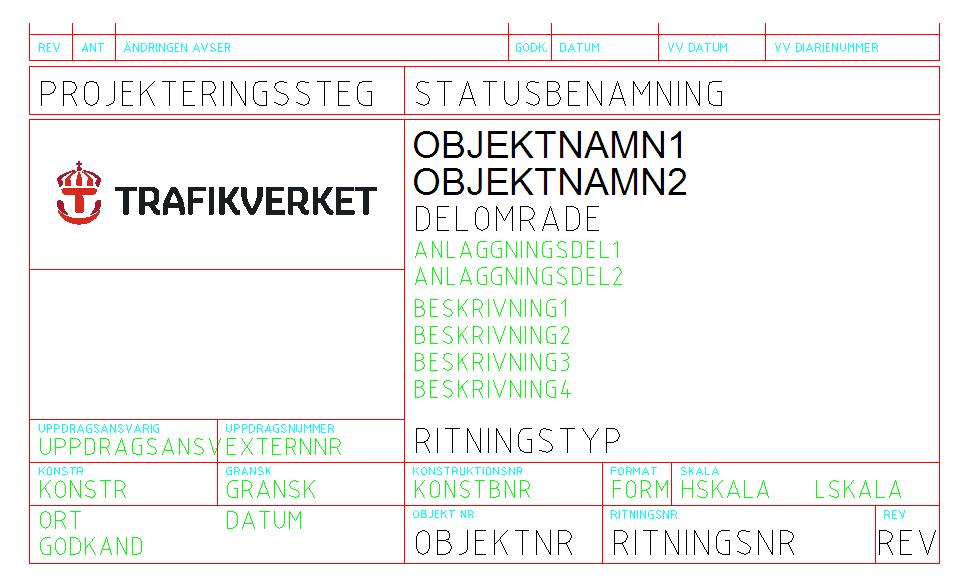 I projektet ska följande värden för PROJEKTERINGSSTEG och STATUSBENÄMNING användas:Orienteringsfigur med ritningsindelningOrienteringsfigur med gemensam ritningsindelning skall visa rätt indelning för aktuell skala.Accepterad indelning redovisas i den objektspecifika handledningenen tillsammans med Chaosnummer enl. exempel nedan. För mer info se TRVK Digital projekthantering Väg, TRV 2012:063, Kap. 7.3

>Infoga bild på gällande orienteringsfigur med ritningsindelning.<Ritningsmodell : D3009510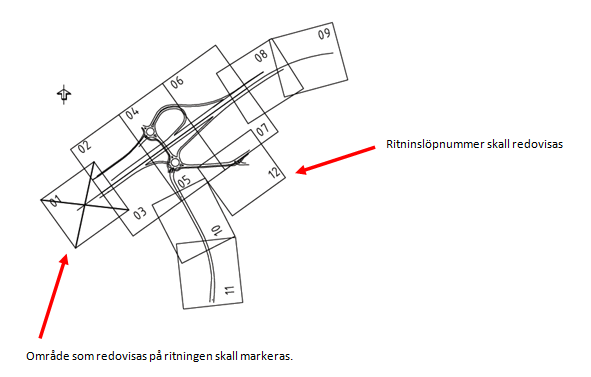 Filformat och filversionSe även TRVK Program och Verktyg för digital projekthantering Väg, TRV 2012:055 kap 3.2 för att se vilka grundläggande filformat och filversioner som gäller.KoordinatsystemAktuellt koordinatsystem skall framgå av projektets mättekniska beskrivning. 
Se även TRVK Digital projekthantering Väg, TRV 2012:063, Kap. 6.1
SWEREF 99 samt RH 2000 gäller i alla projekt. Eventuella avsteg ska godkännas av beställaren. 
Plansystem: Ex. <SWEREF 99 20 15>
Höjdsystem: Ex. < RH 2000>RitningsformatNedanstående godtagna ritningsformat kan användas. 
Se även TRVK Digital projekthantering Väg, TRV 2012:063, Kap. 7.3.1
A1 (594x841 mm) 
A1F (594x1189 mm)A2 (420x594 mm)A3 (297x420 mm)A3F (297x594 mm)A3FF (297x841 mm)
Marginaler ska uppfyllas enligt BYGGHANDLINGAR 90 del 7.Redovisa vilka ritningsformat som används i projektet:Ex.< A1 (594x841 mm) >Ex.<A1F (594x1189 mm) >Tillfällig statusmärkningTillfällig statusmärkning skall redovisas på ritningar ovanför namnrutan.  Möjliga värden av statusbenämningar finns redovisade i TRVK Metadata för digital projekthantering Väg, 
TRV 2012:062; kap 2.2 och TRVK Program och Verktyg för digital projekthantering Väg, 
TRV 2012:055 kap 2.1Alla avsteg från angivna mått skall accepteras av Trafikverkets datasamordnare och redovisas i den objektspecifika handledningen. Programvaran Digital tejp kan användas, följande mått gäller: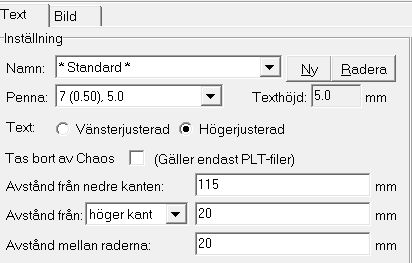 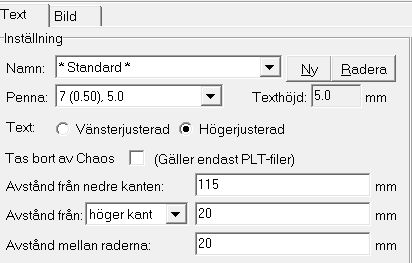 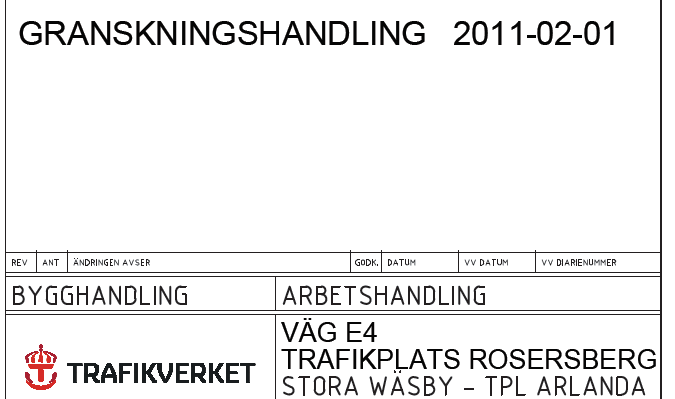 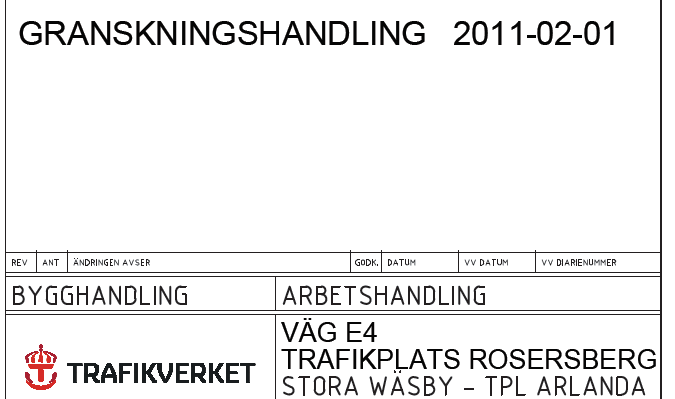 Mottagningskontroll för ritningar bro och tunnelMärkning av ritningar som är mottagningskontrollerade av Trafikverket, Avdelningen för bro och tunnel i Borlänge ska ske enligt TRVK Bro 11.Överföring till DokumenthanteringssystemProjektdokumentation skall överföras till Projektportalen och produktinformation till Chaos. Nedanstående länk ger information om Chaos: http://www.trafikverket.se/chaos	Chaos E-utbildning är en förutsättning för att få ett personligt inloggningskonto. Den lärarledda utbildningen ger djupare kunskaper och är till för dig som kommer att leverera filer till Chaos eller hantera CAD-material. Nedanstående länk ger information om Projektportalen:http://www.trafikverket.se/projektportalenSe även Trafikverkets publ. TRVK Digital projekthantering Väg, TRV 2012:063, kap 2.3.2, 5, 9 samt TRVK Program och verktyg för digital projekthantering Väg, TRV 2012:055, kap 2Redovisning trädstruktur i ChaosBakgrundFör att underlätta arbetet i Chaos för beställare, konsulter och entreprenörer behövs trädstrukturer för varje produkt. Redovisning av överförda utskriftsanpassade filer (PDF-A) skall göras i trädstrukturen som finns för aktuell produkt på fliken ”Struktur” i Chaos. Leverantören kan föreslå egen struktur för dokument som inte ingår i produkten.Färdig produkt skall även finnas redovisad i ett jobb.Ritningsmodeller och ritningsdefinitionsfiler behöver inte redovisas i trädstrukturen men ska finnas lagrade för åtkomst via sökning på filnamn eller metadata. Trafikverkets datasamordnare ansvarar för att strukturen för aktuell produkt finns upplagd. Leverantören ansvarar för att filerna kopplas till rätt mapp i strukturen samt att strukturen kompletteras med undermappar om så behövs.För mer info se Trafikverkets publ. TRVK Digital projekthantering Väg, TRV 2012:063, kap 9 och TRVK Program och verktyg för digital projekthantering Väg, TRV 2012:055, kap 2.1, 2.4< TRAFIKVERKETS DATASAMORDNARE INFOGAR BILD PÅ AKTUELL TRÄDSTRUKTUR I CHAOS (För Trv:s datasamordnare: Finns att hämta i Chaosdatabasen Katalogstrukturer) > ProjektportalenProjektportal Investera, är Trafikverkets projektplats för lagring av projektdokumentation.Inloggning till Projektportalen sker via ppi.trafikverket.seFör åtkomst erfordras personlig inloggning med hjälp av SMS. Konto ansöks via projektledningen.
Manualer och svar på vanliga frågor finns i Projektportalen under menyn ”Hjälp”.Rekommendation för namnsättning av dokument i Projektportalen är följande:
Exempel::
”TYP”_”VAD”_”NÄR”.docx 
•”TYP”: Dokumenttyp, (Protokoll, Brev, Rapport, Avtal, Beskrivning …)•”VAD”: Ämne eller händelse, (Byggmöte, Följebrev, Avvikelse, Sekretessavtal…•”NÄR”: Datum eller löpnummer, (051206, 001, 1-051206…)Namnsättning av filer exempel:
•Protokoll_Byggmöte_1_ FöretagetAB.doc•Dagordning_Byggmöte_051201_ FöretagetAB.doc•Organisationsplan_051202.doc•Brev_051203_Länsstyrelsen.docSe även TRVK Digital projekthantering Väg, TRV 2012:063, kap 10.2 och TRVK Program och verktyg för digital projekthantering Väg, TRV 2012:055, kap 2.2 samt www.trafikverket.se/projektportalenNedanstående bild är ett exempel på hur den grundläggande strukturen för hantering av projektets dokument i Projektportal Investera ser ut: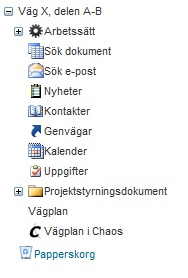 Namnkonvention i ChaosSe TRVK Metadata för digital projekthantering Väg, TRV 2012:062; kap 3.Eventuella avvikelser skall accepteras av beställaren och därefter redovisas i den objektspecifika handledningen.TeknikområdenSe TRVK Metadata för digital projekthantering Väg TRV 2012:062; kap 5.Eventuella avvikelser skall accepteras av beställaren och därefter redovisas i den objektspecifika handledningen.Tekniska systemSe TRVK Metadata för digital projekthantering Väg TRV 2012:062; kap 7Eventuella avvikelser skall accepteras av beställaren och därefter redovisas i den objektspecifika handledningen.Handlingsbeteckningar i ChaosSe TRVK Metadata för digital projekthantering Väg TRV 2012:062; kap 6Eventuella avvikelser skall accepteras av beställaren och därefter redovisas i den objektspecifika handledningen .Metadata för filer i ChaosSe TRVK Metadata för digital projekthantering Väg, TRV 2012:062; kap 2.Eventuella avvikelser skall accepteras av beställaren och därefter redovisas i den objektspecifika handledningen .Ankomstmärkning av ritningar i ChaosAnkomstmärkning av ritningar i Chaos genereras automatiskt i Chaos. 
Se TRVK Digital projekthantering Väg, TRV 2012:063, kap 9.4Revideringshantering för ritningarSe TRVK Digital projekthantering Väg, TRV 2012:063; kap 7.3.2, 7.9 samt 
TRVK Metadata för digital projekthantering Väg, TRV 2012:062; kap 2.1.2Anläggningsmodell<Leverans till Chaos skall ske i samråd med beställaren och dokumenteras under denna punkt>Se Trafikverkets tekniska krav Anläggningsmodell, TRV 2012:060 och 
Trafikverkets tekniska råd Anläggningsmodell TRV 2012:061 Eventuella avvikelser skall accepteras av beställaren och därefter redovisas i den objektspecifika handledningen .KomponenthanteringSe även Trafikverkets publikationer:
● Systemnummer och komponentbeteckningar, TDOK 2012:1171● TRVK Digital projekthantering Väg, TRV 2012:063, kap 7.10 och 9.8 ● TRVK Metadata för digital projekthantering Väg TRV 2012:062; kap 4Delområden i projekt ska överensstämma med delområden i gällande placeringsregister. Finns inte uppgiften tillgänglig ska förutsättningarna tas fram av ansvarig datasamordnare på Trafikverket.För Trv:s datasamordnare: Gällande placeringsregister för komponenter finns tillgängligt i Maximos arbetsrum men kan även nås via datasamordnarnas arbetsrum. Adressen för ”Placeringskoder Nationellt-Styrande förteckning” är http://arbetsrum.trafikverket.local/webbplatser/ws24/maximo/default.aspxEventuella avvikelser skall accepteras av beställaren och därefter redovisas i den objektspecifika handledningen.Projektspecifik information(För information gällande koder för Län, AA, B samt CC kontakta Trafikverkets Datasamordnare)Placering:AA – Anläggningsnummer B – Delområde CC – AnläggningsdelRedovisa vilken komponentindelning som används i projektet:Principbild/karta Placeringskoder för komponentindelning 

<Infoga bild, karta eller hänvisning till ev. ritning med komponentindelning>Trafikverkets uppgifter:Trafikverkets uppgifter:Projektnamn<Värde anges av leverantör>Uppdragsnummer<Värde anges av leverantör>Projektledare<Värde anges av leverantör>Datasamordnare<Värde namn anges av leverantör> 
<Värde e-post anges av leverantör> 
<Värde tel.nr anges av leverantör>Produkt<Värde anges av leverantör> 
Förslag: Vägplan, Systemhandling, FU Utförande, FU Total, Anläggning [Projekteringssteg]Lagringsytor<Värde Chaosdatabas anges av Trafikverkets datasamordnare> 
<Värde Sökväg i PPi anges av Trafikverkets datasamordnare>Leverantörens uppgifter:Leverantörens uppgifter:Företag<Värde anges av leverantör>Uppdragsansvarig<Värde anges av leverantör>Externt uppdragsnummer<Värde anges av leverantör>Datasamordnare<Värde namn anges av leverantör> 
<Värde e-post anges av leverantör> 
<Värde tel.nr anges av leverantör>Objektspecifik handledning accepterad av Trafikverket:Objektspecifik handledning accepterad av Trafikverket:Ort<Värde anges av Trafikverkets datasamordnare>Datum<Värde anges av Trafikverkets datasamordnare>Accepterad av<Värde anges av Trafikverkets datasamordnare>RevAntÄndringen avserAccepterad avDatum	DelområdeBeskrivning0Gemensamt1>Ange värde<>Ange värde<>Ange värde<DelområdeAnläggningsdelBeskrivning>Ange värde<00Gemensamt (sammansatt och översikter)01<Ange värde>10Gemensamt ramper11<Ange värde>20Gemensamt tvärtunnlar21<Ange värde>30Gemensamt Anslutningsvägar och parallellvägar31<Ange värde>40Gemensamt Broar, tråg och btg-tunnlar41<Ange värde>50Gemensamt utrymningsvägar51<Ange värde>60Gemensamt driftutrymmen el61<Ange värde>70Gemensamt ventilationsutrymmen71<Ange värde>80Gemensamt VA-utrymmen81<Ange värde>90Gemensamt övriga utrymmen91<Ange värde>NamnBeskrivning>Ange värde<>Ange värde<PROJEKTERINGSSTEGSTATUSBENÄMNING>Ange värde<>Ange värde<TypFilformatFilversionRitningsdefinitionsfiler, modellfilerDWG<Ange värde>Textdokument arbetsdokumentDOCX<Ange värde>Textdokument faställda (frysta)PDFPDF/AGISSHP<Ange värde>Ritningar (frysta)PDFPDF/AKalkyleringXLSX<Ange värde>Komprimerad samling av filerZIP<Ange värde>Mätning/Utsättning<Ange värde>LandXML version 1.0Projekterade linjer<Ange värde><Ange värde>3D/anläggningsmodellXMLLandXML version 1.0GeoteknikAutograf (zippad)<Ange värde>OrtofotoTIF<Ange värde>Presentationer, bildspelPPTX<Ange värde>Placeringskod (Län+AABCC)BeskrivningKommentarEx. < O+1161K >< Ramp Rastplats Bro, Norrgående ><Ange värde><Ange värde><Ange värde><Ange värde><Ange värde><Ange värde>